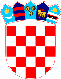 REPUBLIKA HRVATSKAVUKOVARSKO-SRIJEMSKA ŽUPANIJA OPĆINA TOVARNIK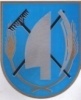  NAČELNICA OPĆINE
KLASA: 022-05/18-05/03UR.BR: 2188/12-03/01-18-1Tovarnik, 29. siječnja 2018.Na temelju članka 5. st. 2. Zakona o zaštiti pučanstva od zaraznih bolesti ( „Narodne novine“ broj 79/07, 113/08, 43/09,85/10,5/14,130/17 ) i članka 48. Statuta Općine Tovarnik („Službeni Vjesnik Vukovarsko-srijemske županije broj 04/13, 14/13 ) načelnica Općine Tovarnik dana 29. siječnja 2018. godine  d o n o s i:PROGRAM Mjera zaštite pučanstva  od zaraznih bolesti – dezinfekcije, dezinsekcije i deratizacije na području Općine Tovarnik za 2018. godinu                                                 I.OSNOVNE  ODREDBEProgram predstavlja minimum potrebnih mjera obvezatne preventivne dezinfekcije, dezinsekcije i deratizacije na području Općine Tovarnik. Obvezatna preventivna dezinfekcija, dezinsekcija i deratizacija provodi se kao opća zaštita mjera protiv zaraznih bolesti prema Zakonu o zaštiti pučanstva od zaraznih bolesti (NN broj: 79/07, 113/08 , 43/09,85/10,5/14,130/17).II. IZVRŠITELJI PROGRAMAIzvršitelji u provedbi ovog Programa mogu biti zdravstvene ustanove i druge pravne osobe, te osobe koje samostalno osobnim radom obavljaju djelatnost i ispunjavaju uvjete propisane člankom 24. Zakona o zaštiti pučanstva od zaraznih bolesti (NN broj: 79/07,113/08,43/09,85/10,5/14 i 130/17), Pravilnikom o načinu provedbe obvezatne preventive dezinfekcije, dezinsekcije i deratizacije ( NN broj: 35/07), Pravilnika o uvjetima kojima moraju udovoljavati pravne i fizičke osobe koje obavljaju djelatnost obvezatne dezinfekcije, dezinsekcije i deratizacije kao mjere za sprečavanje i suzbijanja zaraznih bolesti pučanstva (NN broj: 35/07) i imaju odobrenje ministra zdravstva za vršenje ove djelatnosti.Pravna i fizička osoba koja obavlja DDD odgovorna je za provedbu mjera kojima se štiti zdravlje ljudi i domaćih životinja, kao i drugih životinjskih vrsta koje nisu cilj suzbijanja, kao i zaštitu okoliša od onečišćenja trovanja i nanošenje šteta.Izvoditelj je dužan prije početka obavijestiti pučanstvo o provođenju tretmana i to na način:- na dobro vidljivim i frekventnim mjestima u naseljima potrebno je izvjesiti obavijest                                                 kojom se stanovništvo obavještava o akciji.- ako je tehnički moguće, potrebno je o akciji obavijestiti putem lokalne radio postaje uz pojašnjenje lokalnom stanovništvu o kojoj se akciji radi, koje su glavne odrednice, smisao akcije i način kako mogu sami pridonijeti uspješnosti.Izvršitelji obavljaju ove mjere prema utvrđenom Programu mjera.III. NADZOR IZVRŠITELJA U PROVEDBI PROGRAMA Upravni nadzor provodi nadležna Sanitarna inspekcija. Stručni nadzor nad provođenjem mjera preventivne dezinfekcije, dezinsekcije i deratizacije provodi Zavod za javno zdravstvo Vukovarsko-srijemske županije, ako je izvršitelj mjera pravna ili fizička osoba izvan organizacije zdravstva, na temelju sklopljenog ugovora s naručiteljem.IV. OBVEZNICI PROVOĐENJA OBVEZATNE PREVENTIVNE DEZINSEKCIJE I DERATIZACIJEObvezatna preventivna dezinfekcija, dezinsekcija i deratizacija provodit će se dva puta tijekom 2018. godine na području Općine Tovarnik u skladu s epidemiološkim i higijensko sanitarnim indikacijama i to:1.objektima za javnu vodoopskrbu pitkom vodom,2.objektima za proizvodnju i promet namirnica i predmeta opće upotrebe te sirovina za njihovu proizvodnju,3.objektima odnosno prostorima za uklanjanje otpadnih voda i drugih otpadnih tvari,4.objektima organizacija zdravstva,5.odgojno obrazovnim objektima,6.u objektima javnog prometa,7.stambenim objektima i dvorištima8.ostalim objektima, površinama, trgovima i parkovima.V. DEZINFEKCIJAObvezatnom preventivnom dezinfekcijom podrazumijevaju se sustavne i kontinuirane primjene mehaničkih, fizikalnih metoda i sredstava, samostalno i kombinirano, radi uništavanja mikroorganizama uzročnika zaraznih bolesti, kao i smanjivanja ukupnog broja svih ostalih mikroorganizama na propisani dozvoljeni minimum. Dezinfekcija se provodi u prostorijama, na uređajima, vozilima, opremi, priboru, radim i drugim površinama, te predmetima u objektima koji podliježu sanitarnom nadzoru ( čl.10. st. 1. Zakona ). Dezinfekciju provode sami djelatnici ili za to posebno osposobljeno osoblje u tijeku radnog procesa, odnosno uporabe objekta, te nakon dužeg nekorištenja ( sezonski rad i sl.). Iz tog razloga u Programu je predviđeno provođenje izvanrednih mjera dezinfekcije koje bi izvršitelji proveli u posebnim prilikama ili po pozivu korisnika, a to su: -epidemiološke indikacije,-po nalogu sanitarne inspekcije,-izlijevanje kanalizacije zbog kvara ili vremenskih nepogodaU slučaju akcidentnih situacija temeljem poziva korisnika dezinfekcija će se provesti preko izvršitelja koji ispunjava uvjete iz Pravilnika i ima odobrenje za rad. Kako je takva akcidentna stanja nemoguće predvidjeti troškove kod eventualnih nestanaka istih snosit će vlasnici.VI. DEZINSEKCIJAObvezatnom preventivnom dezinsekcijom podrazumijeva se sustavno i planirano suzbijanje insekata, člankonožaca ili njihovih razvojnih oblika koji mogu prenositi uzročnike zaraznih bolesti, izazvati alergijske reakcije, imati toksično djelovanje ili su nametnici odnosno uznemirivači. Ista se provodi primjenom fizikalnih, kemijskih ili bioloških metoda i sredstava koja su ekološki najprihvatljivija, te na način da se ne dovodi u pitanje zdravlje ljudi, životinja i korisnih insekata.Najčešći štetni insekti na području Općine Tovarnik koje treba suzbijati radi zaštite zdravlja su: -komarci-razne vrste muha-smeđi i crni žohar-mravi- faraonski-krpelji-drugi insekti koji se povremeno javljaju i izazivaju štetu(pauci,ose,stršljeni,obadi…)VII. DERATIZACIJAObvezatnom preventivnom deratizacijom podrazumijeva se sustavno i planirano suzbijanje štakora i miševa koji prenosi uzročnike zaraznih bolesti. Provođenjem ove mjere sprečava se pojava i širenje zaraznih bolesti. Mjere deratizacije uključuju praćenje uvjeta za razvitak glodavaca, bilježenje pojave štakora, izlaganje zatrovanih meka, trajno poduzimanje svih ostalih mjera koje dovode do smanjenja broja glodavaca. Deratizacija se provodi sustavno na cijelom području Općine Tovarnik dva puta godišnje: u proljeće (od ožujka do svibnja)  i  jesen (od rujna do studeni). Standardi za izlaganje zatrovanih meka: Zatrovani mamci moraju se izlagati po pravilima struke na siguran način na skrovita i zaštićena mjesta na način da su dostupni štakorima, a zaštićeni od ne ciljanih vrsta. Meke se moraju izlagati što bliže ili u aktivne rupe štakora, uz putove kretanja ili uz mjesta njihova zadržavanja.U slučajevima visokog stupnja infestacije, neovisno o tipu objekta, treba udvostručiti predviđenu količinu zatrovanih mamaca. Iz tog razloga u predviđanju ukupnih količina zatrovanih mamaca treba u proračunu predvidjeti 30% za izvanredne situacije.Standardni (normativi) za izlaganje zatrovanih meka za: -stambeni objekti i okućnice: meke s antikoagulantom II. generacije 1 meka (20-50g) na 20m2 tlocrtne površine(cca500g po objektu na 10 mjesta), -objekti za proizvodnju ili prodaju namirnica. U navedenim objektima zatrovane meke moraju se u zatvorenom prostoru izlagati u označenim kutijama, u skladu s preporukama proizvođača. Pripadajući okoliš objekta obrađuje se na isti način kao okućnice i gospodarski objekti, izlaganjem meka na skrovita mjesta pristupačna štakorima, što bliže njihovim rupama ili putovima kretanja.Meke s antikoagulantom II. generacije u objektu: 1 meka (20-50g) na 20m2 tlocrtne površine ( cca 500g po objektu na 10 mjesta), oko objekta: 1 meka (20-50g) na 10m2 tlocrtne površine (cca 1000g po objektu na 20 mjesta)-objekti javne namjene (vrtić, škola, ambulanta, ostalo).U navedenim objektima zatrovane meke moraju se u zatvorenom prostoru izlagati u označenim kutijama , u skladu s preporukama proizvođača. Pripadajući okoliš objekta obrađuje se na isti način kao i okućnice i gospodarski objekti, izlaganjem meka na skrovita mjesta pristupačna štakorima, što bliže njihovim rupama ili putovima kretanja, a zaštićeni od ne ciljanih vrsta.Meke s antikoagulantom II. generacije u objektu: 1 meke (20-50g)na 20m2 tlocrtne površine (cca 500g po objektu na 10 mjesta) , oko objekta: 1 meka (20-50g) na 10m2 tlocrtne površine (cca 1000g po objektu na 20 mjesta)-otvorene javne površineDeratizacija otvorenih javnih površina provodi se izlaganjem meka nedostupne neovlaštenim osobama , djeci i ne ciljanoj vrsti.-deponije krutog i organskog otpada (organizirane i divlje),U provođenju deratizacije deponije posebno divljih, mora biti nazočan sanitarni inspektor ili komunalni redar. Meke s antikoagulantom  II. generacije 1 meke (20-50g) na 10 m2 tlocrtne površine (cca 500g na 100 m2 na 10 mjesta).VIII. OBAVIJEŠTAVANJE I SURADNJA S GRAĐANIMAIzvršitelji obvezatne preventive deratizacije i dezinsekcije dužni su pismeno telefaksom obavještavati nadzor i sanitarnu inspekciju o planu rada za svaki tjedan provedbe deratizacije, a izvršitelji su dužni dostaviti tri dana unaprijed. Također su dužni izraditi Operativni plan rada prije početka provedbe mjera i dostaviti ga nadzoru i sanitarnoj inspekciji pet dana prije početka akcija.O akcijama suzbijanja komaraca građani će biti obaviješteni o području i vremenu provođenja akcije, putem dnevnog tiska, radijskih postaja plakata i to najmanje jedan dan unaprijed. Istim načinom će se upozoravati pčelari da na vrijeme uklone pčele sa terena koje će se tretirati. Istovremenom će se telefaksom obavijestiti Centar za obavješćivanje. O akcijama preventivne deratizacije građani će biti obaviješteni lijepljenjem tiskanih obavijesti na  vidljivim mjestima dva dana prije provedbe.IX. TROŠKOVI I NAČIN PLAĆANJATroškove iz ovog Programa snosi:-na privatnim posjedima i objektima u privatnom vlasništvu- općina,-u poslovnim objektima pravnih i fizičkih osoba – općina,-u stambenim zgradama- općina,-napuštene stambene objekte- općina,-stambene objekte građana pod socijalnom zaštitom – općina,-javne površine- općina,-deponije- općina.Financijske obveze koje proizlaze iz ovog Programa  uključujući i stručni nadzor za Općinu Tovarnik osiguravaju se u Općinskom proračunu.X. ZAVRŠNE ODREDBEOvaj Program stupa na snagu danom donošenja, a objavit će se u „Službenom Vjesniku Vukovarsko-srijemske županije“.NAČELNICA OPĆINE TOVARNIK                                                                           Ruža Veselčić-Šijaković,oec.